Materialblatt_INTERNET_05 – JIM Studie: Meinung zum Thema Handy/Smartphone 2014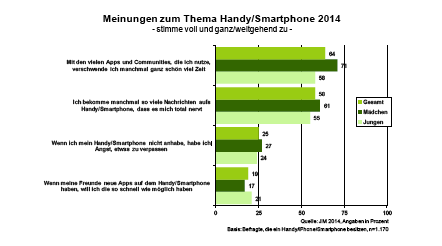 